ОТЧЕТО ПРОВЕДЕНИИ ТРЕНИРОВКИ В ГБДОУ  № 11«Действия персонала и обучающихся при угрозе возникновения террористического акта»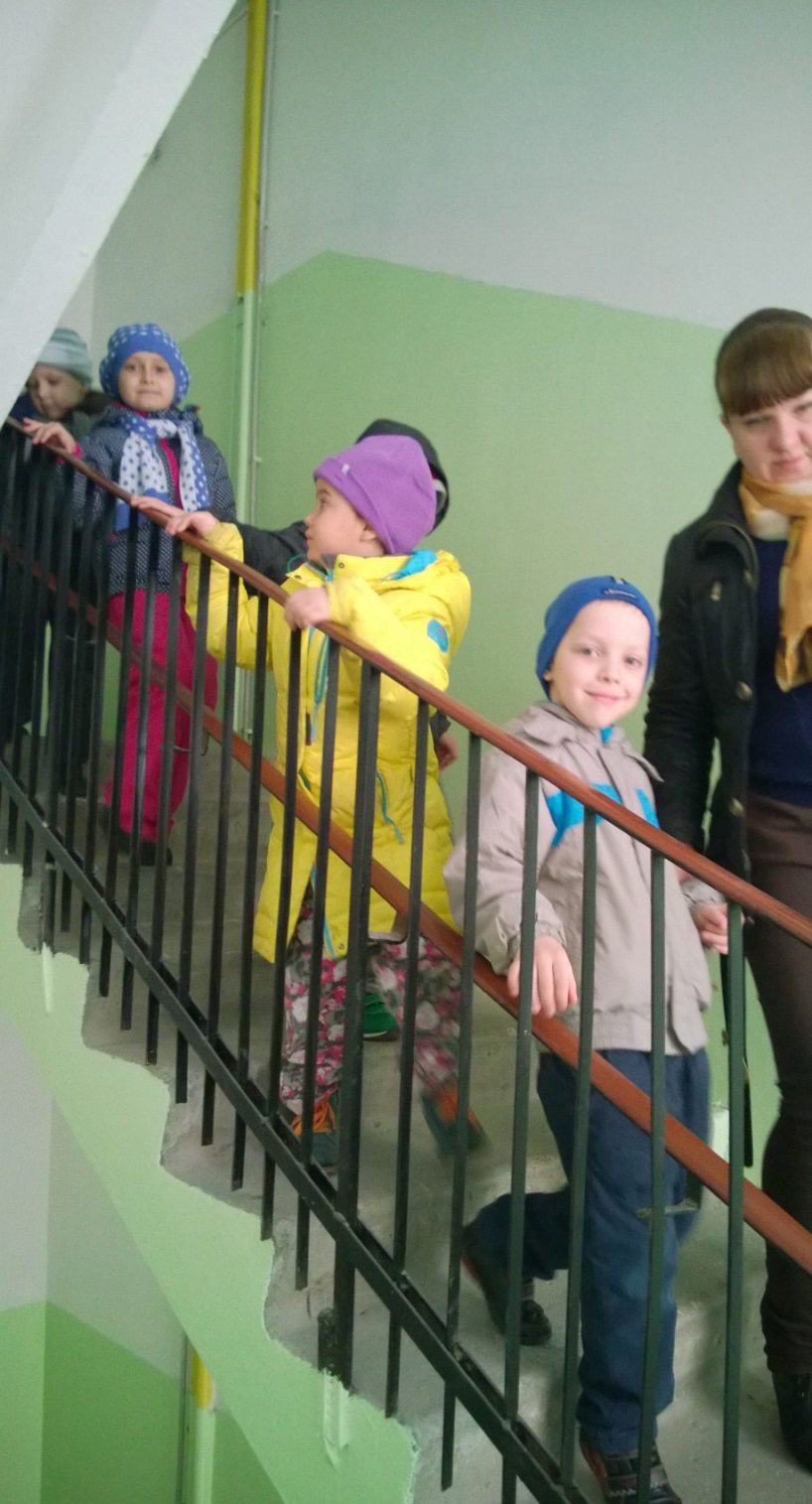 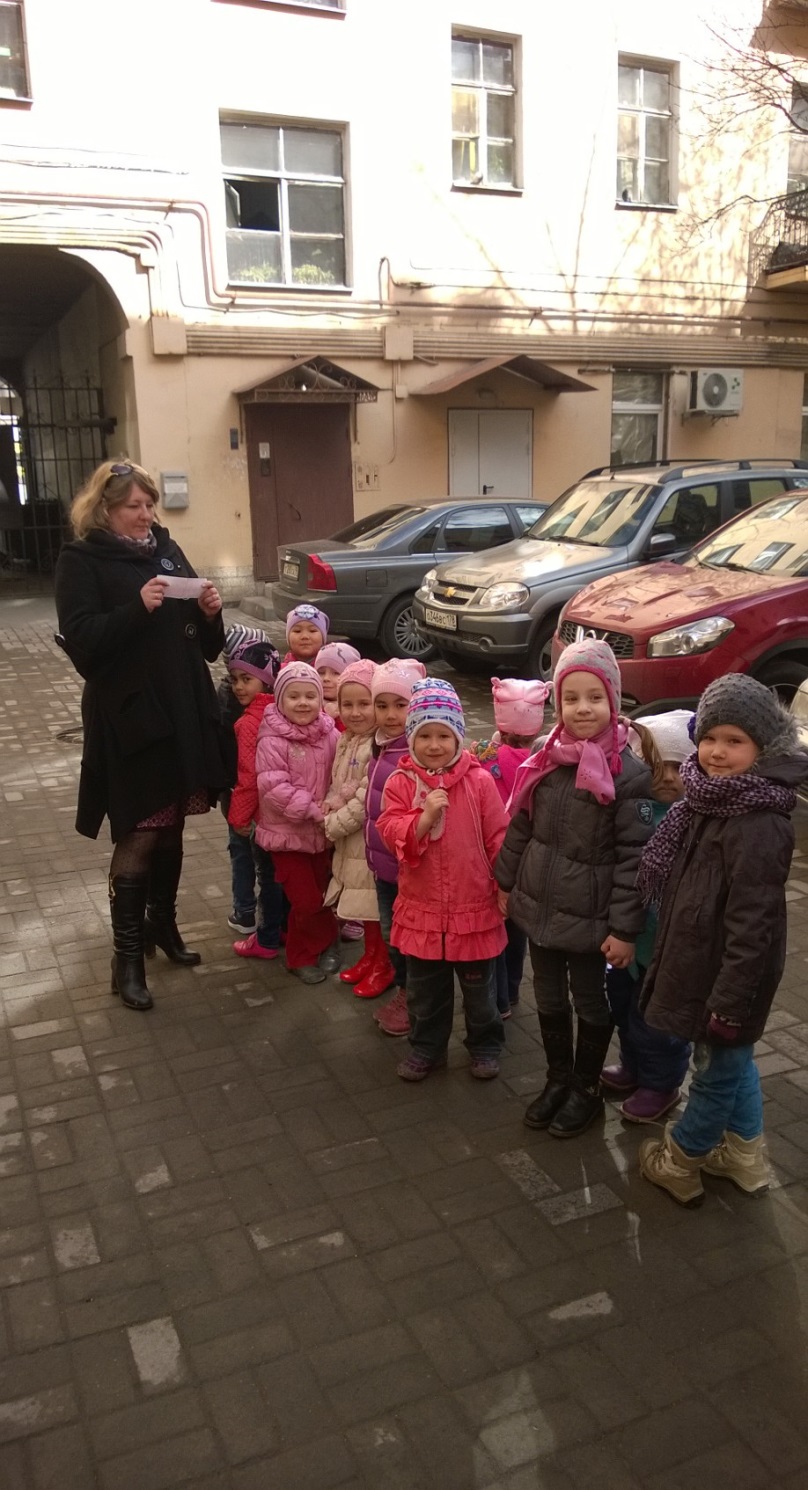 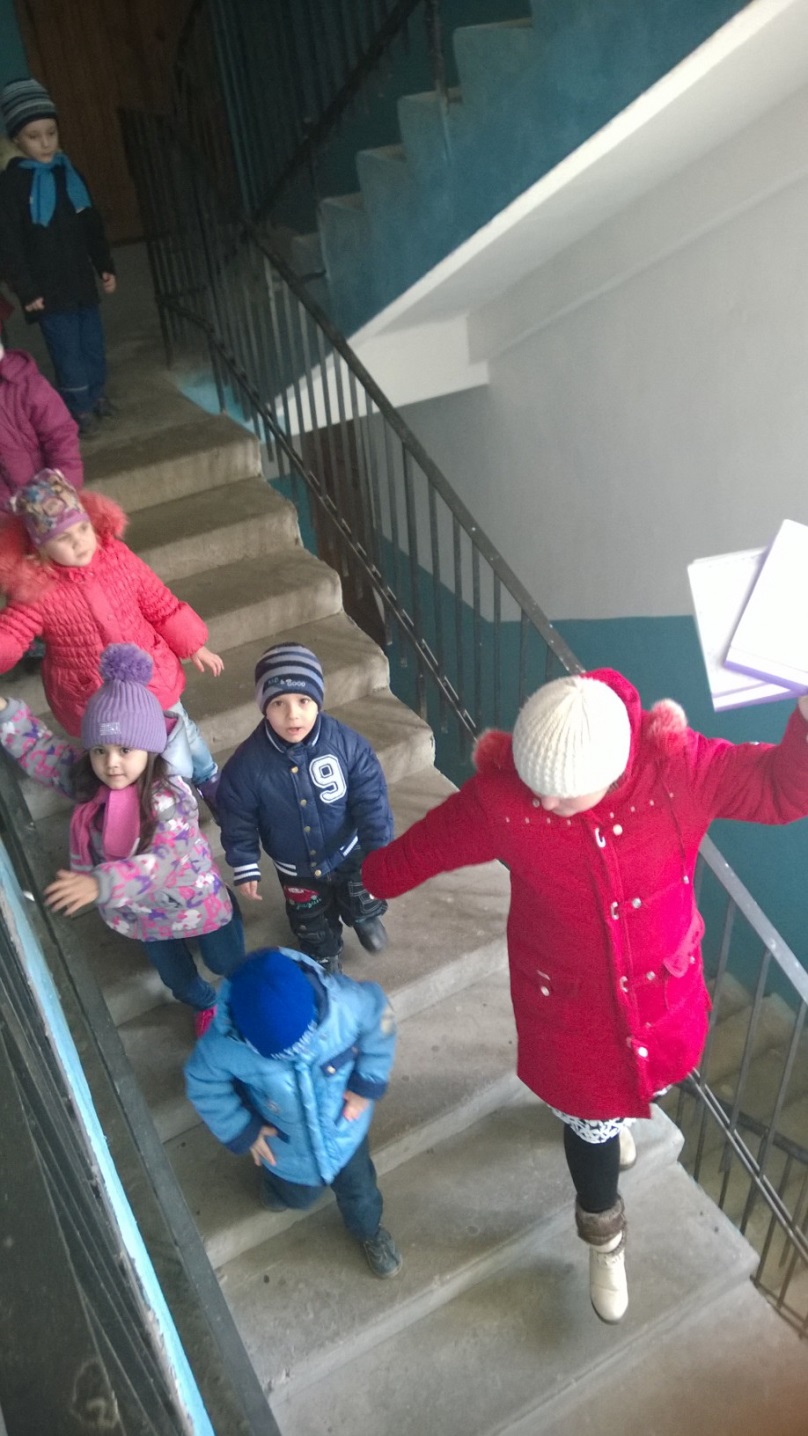 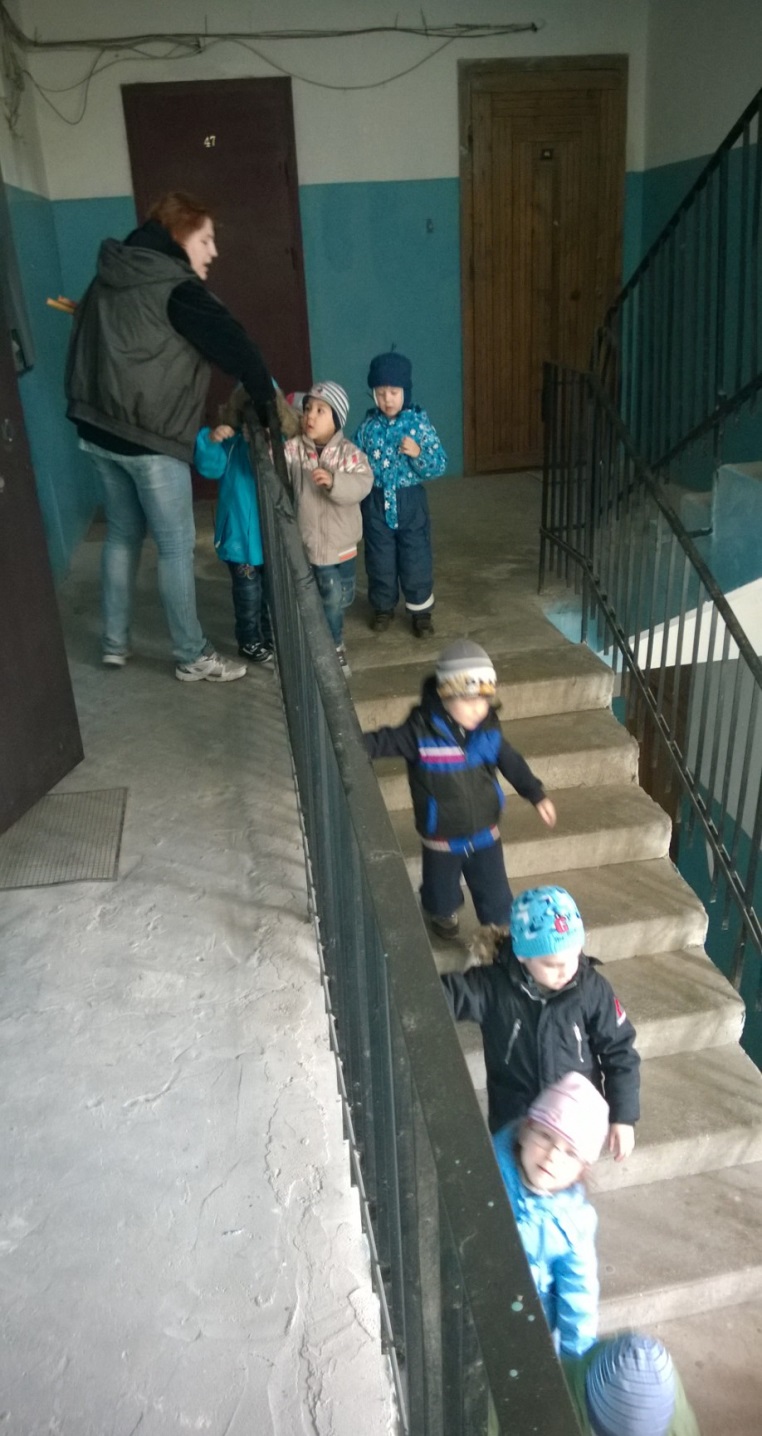 